05/03/2024https://bionexo.bionexo.com/jsp/comprar/c_rpdc_2_impressao.jsp?id=330200761RESULTADO – TOMADA DE PREÇON° 2024111TP33ERGO Instituto de Gestão e Humanização – IGH, entidade de direito privado e sem finslucrativos, classificado como Organização Social, vem tornar público o resultado daTomada de Preços, com a finalidade de adquirir bens, insumos e serviços para o ERG GOCidade para recebimento:ID :GOIÂNIA–Instituto de Gestão e Humanização, com endereço à Av. Perimetral, Qd. 37 lt. 64 Nº 1650330200761– St. Coimbra, Goiânia – GO, CEP: 74.530-026.FaturamentoMínimoValidade daPropostaFornecedorPrazo de EntregaCondições de PagamentoFreteVerter Intermediações ComerciaisEireliR 200, 106 - Qd 70 Lt 8 Sala2 ,GOIÂNIA - GOR$350,002 dias apósconfirmação30 ddl - DepósitoBancário20/01/2024CIFMarcos Eduardo Silva Rocha - (62)99908-0750OBSERVAÇÕES:PreçoProg.Unitario Valor Total doDescrição do ProdutoCódigoFabricanteEmbalagemQuantidadeExcluirEntrega do Ítem -R$Ítem - R$PAPEL HIGIENICOBRANCO ROLO C/PAPEL300M X 10CMHIGIENICOROLAO 10CMX 300M 100%CELULOSEVIRGEM -PREMIUM -> ALTAQUALIDADE,PRIMEIRA LINHA,FOLHA UNICA,R$R$1703PACOTE 645,9000 377,6000TEXTURA MACIA,NÃO RECICLADO,ALVEFLOR -ALVEFLOR100% CELULOSE.R$77,6000Total3R$77,6000Total Geral: R$3LUCAS AUGUSTOVITORINOAssinado de forma digital porLUCAS AUGUSTO VITORINODados: 2024.03.05 07:40:24 -03'00'https://bionexo.bionexo.com/jsp/comprar/c_rpdc_2_impressao.jsp?id=3302007611/1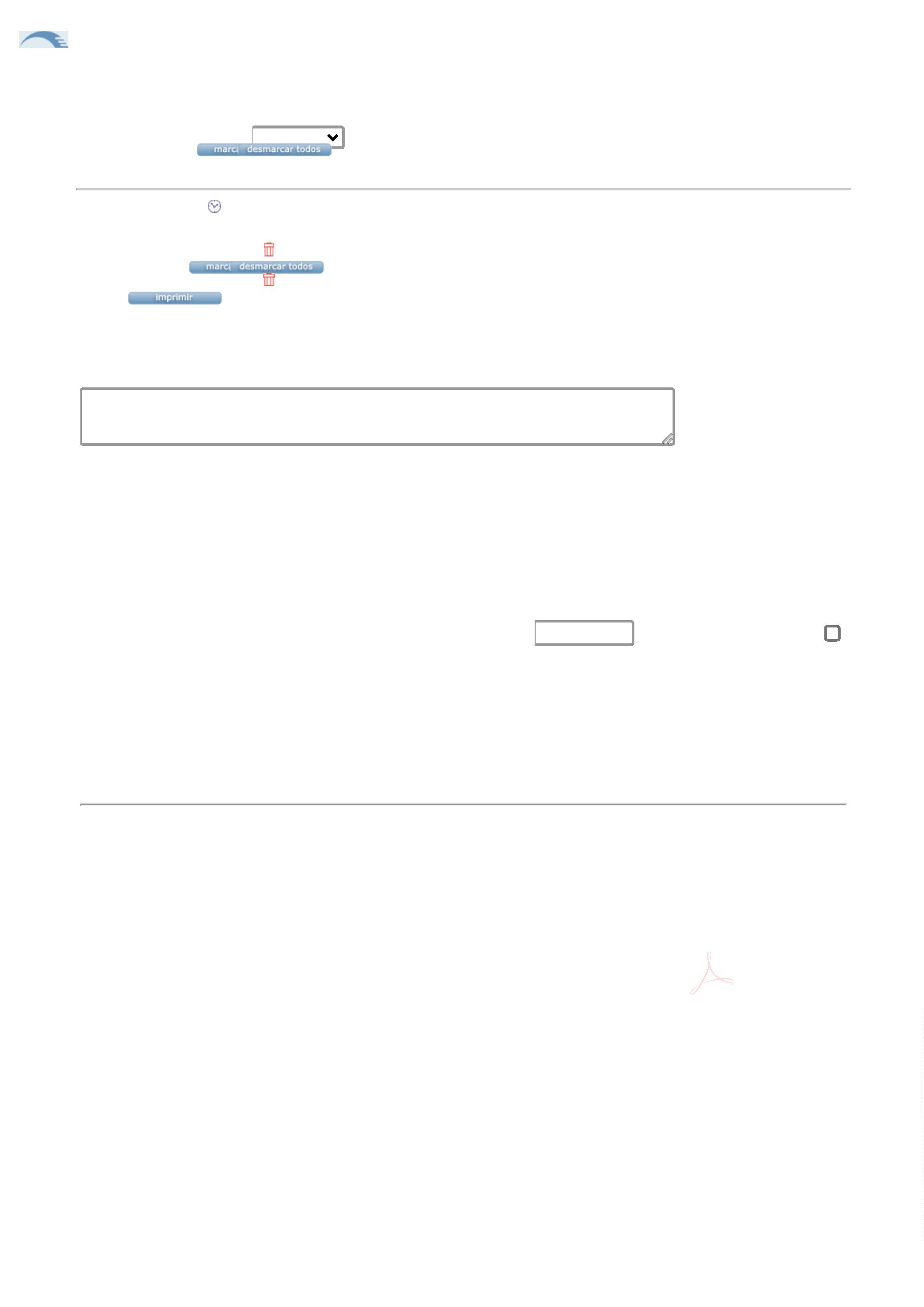 